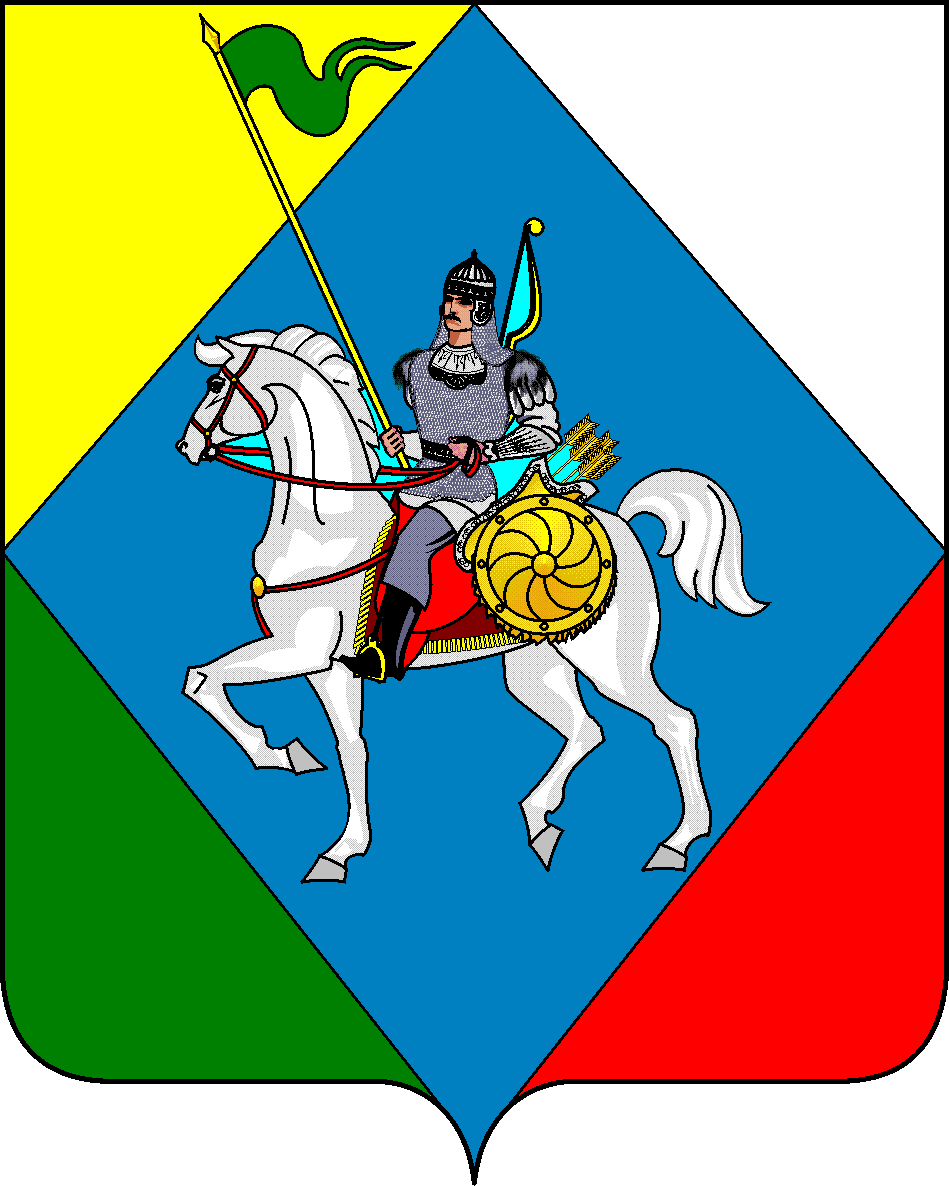    ПОСТАНОВЛЕНИЕ                с. Нижнее Качеево                 КАРАР       от «02» ноября 2023 года                                              № 16О признании утратившим силу постановление Нижнекачеевского сельского поселения Алькеевского муниципального района от 24 августа 2018 года № 10 «Об утверждении Положения о старостах в сельских населенных пунктах «Нижнекачеевского» сельского поселения «Алькеевского» муниципального района Республики Татарстан»     В соответствии с Федеральным законом от 06.10.2003 №131-ФЗ «Об общих принципах организации местного самоуправления в Российской Федерации», Исполнительный комитет Нижнекачеевского сельского поселения Алькеевского муниципального района  Постановляет:1. Признать утратившим силу следующие решение Совета:-Положение о старостах в сельских населенных пунктах Нижнекачеевского сельского поселения Алькеевского муниципального района Республики Татарстан, утвержденный постановлением Исполнительного комитета Нижнекачеевского сельского поселения от 24.08.2018 № 10;-Постановления Исполнительного комитета Нижнекачеевского сельского поселения от 07.09.2023 № 13 «О внесении изменений в постановление Нижнекачеевского сельского поселения Алькеевского муниципального района от 24 августа 2018 года № 10 «О утверждении Положения о старостах в сельских населенных пунктах «Нижнекачеевского» сельского поселения «Алькеевского» муниципального района Республики Татарстан».2. Обнародовать настоящее постановление на официальном сайте Алькеевского муниципального района в информационно-коммуникационной сети «Интернет» и опубликовать на Официальном портале паровой информации Республики Татарстан (PRAVO.TATARSTAN.RU).  Руководитель Исполнительного комитета  Нижнекачеевского сельского поселения  Алькеевского муниципального района                               М.И.ЕлифановТАТАРСТАН РЕСПУБЛИКАСЫ Әлки  муниципаль районыТубән Кәчи авыл жирлегеБАШКАРМА  КОМИТЕТЫАдресы: 422889, ТР, Әлки районы, Тубән Кәчи авылы    Мэктэп урамы – 22Факс (84346) 74-7-05РЕСПУБЛИКА ТАТАРСТАНИсполнительный комитет Нижнекачеевского сельского поселенияАлькеевского муниципального района422889, РТ, Алькеевский районс. Нижнее Качеево, ул.Школьная. д.22Факс (84346) 74-7-05